 CORPORACIÓN EDUCACIONAL A&G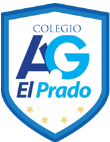 COLEGIO EL PRADO PROFESORA: JENNIFER TORRES   1RO BÁSICOGUÍA DE APRENDIZAJE DE CIENCIAS NATURALES1RO BÁSICONombre:_____________________________ Fecha:______________OBJETIVOCompleta dibujando las partes de tu rostro.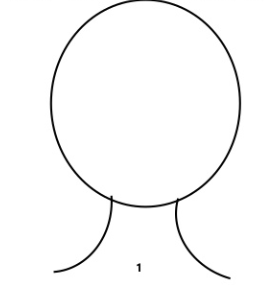 Colorea de acuerdo a la clave las partes del cuerpo. 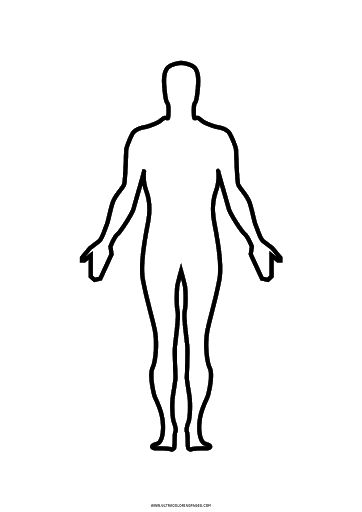 Cabeza: AZULBrazos: AMARILLOTronco: VERDEPiernas: NARANJODibuja dos acciones que realizas tú para cuidar tu cuerpo. 